                              	Ірина МІЗЮК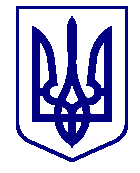 ВАРАСЬКА МІСЬКА РАДАВИКОНАВЧИЙ КОМІТЕТП Р О Є К Т      Р І Ш Е Н Н Я21.06.2023					м.Вараш			№257-ПРВ-23-1440Про план основних заходів цивільного захисту Вараської МТГ  на 2023 рікЗ метою подальшого вдосконалення підготовки і підвищення готовності органів управління та сил міської субланки Вараської районної ланки територіальної підсистеми єдиної державної системи цивільного захисту до дій за призначенням в мирний час та в умовах особливого періоду, зниження ризиків виникнення надзвичайних ситуацій та підвищення рівня захисту населення та територій, відповідно до Законів України «Про правовий режим воєнного стану», «Про затвердження Указу Президента України «Про введення воєнного стану в Україні», Указу Президента України від 24 лютого 2022 року №64/2022 «Про введення воєнного стану в Україні» (зі змінами), підпункту п’ятого частини першої статті 130  Кодексу цивільного захисту України, пункту 27 постанови  Кабінету Міністрів України від 09 січня  2014 року № 11 «Про затвердження Положення про єдину державну систему цивільного захисту» (зі змінами) та розпорядження Кабінету Міністрів України від 25.04.2023 року №370-р «Про затвердження плану основних заходів цивільного захисту України на 2023 рік», враховуючи розпорядження голови Рівненської обласної державної адміністрації від 29 травня 2023 року № 242 «Про план основних заходів цивільного захисту Рівненської області на 2023 рік», керуючись підпунктом 2 пункту «б»  частини першої статті 36ꞌ, частиною шостою статті 59 Закону України «Про місцеве самоврядування в Україні», виконавчий комітет Вараської міської ради ВИРІШИВ:1.Затвердити план основних заходів цивільного захисту Вараської МТГ на 2023 рік (далі – план  заходів) №1440-ПЛ-03-23, згідно з додатком.2.Керівникам підприємств, установ та організацій незалежно від форм власності та господарювання, спеціалізованих формувань цивільного захисту Вараської міської територіальної громади:2.1. До 10 липня 2023 року розробити і затвердити відповідні плани заходів на 2023 рік про, що інформувати відділ  цивільного захисту населення управління безпеки та внутрішнього контролю виконавчого комітету до 15  липня  2023 року.2.2. Протягом 2023 року забезпечити контроль за ходом виконання вищезазначених заходів плану, передбачивши при цьому періодичні заслуховування звітів відповідальних осіб за виконання заходів, розгляд результатів роботи на засіданнях комісії з питань техногенно-екологічної безпеки та надзвичайних ситуацій Вараської МТГ, нарадах.2.3. Забезпечити подання до відділу  цивільного захисту населення управління безпеки та внутрішнього контролю  виконавчого комітету інформації про хід виконання заходів плану за перше півріччя – до 20 липня 2023 року, за рік – до 25 січня  2024 року.3. Відділу цивільного захисту населення управління безпеки та внутрішнього контролю виконавчого комітету :3.1. Здійснювати контроль за виконанням плану заходів.3.2. Узагальнену інформацію про хід виконання заходів плану подавати департаменту цивільного захисту та охорони здоров’я населення  облдержадміністрації  до 25 липня 2023 року та до 1 лютого 2024року. 4. Контроль за виконанням цього рішення  покласти на міського голову.Міський голова                                                                          Олександр МЕНЗУЛ